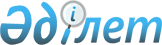 Об утверждении правил управления бесхозяйными отходами признанными решением суда поступившими в коммунальную собственность
					
			Утративший силу
			
			
		
					Решение Сырдарьинского районного маслихата Кызылординской области от 8 декабря 2017 года № 149. Зарегистрировано Департаментом юстиции Кызылординской области 13 декабря 2017 года № 6068. Утратило силу решением Сырдарьинского районного маслихата Кызылординской области от 28 декабря 2021 года № 110
      Сноска. Утратило силу решением Сырдарьинского районного маслихата Кызылординской области от 28.12.2021 № 110 (вводится в действие по истечении десяти календарных дней после дня первого официального опубликования).
      В соответствии с подпунктом 3) статьи 19-1 кодекса Республики Казахстан от 9 января 2007 года "Экологический кодекс Республики Казахстан" и Законом Республики Казахстан от 23 января 2001 года "О местном государственном управлении и самоуправлении в Республике Казахстан" Сырдарьинский районный маслихат РЕШИЛ:
      1. Утвердить прилагаемые правила управления бесхозяйными отходами признанными решением суда поступившими в коммунальную собственность.
      2. Настоящее решение вводится в действие по истечении десяти календарных дней после дня первого официального опубликования. Правила управления бесхозяйными отходами, признанными решением суда поступившими в коммунальную собственность 1. Общие положения
      1. Настоящие правила управления бесхозяйными отходами, признанными решением суда поступившими в коммунальную собственность (далее – Правила), разработаны в соответствии с подпунктом 5) статьи 20-1 Экологического кодекса Республики Казахстан от 9 января 2007 года и определяют порядок управления бесхозяйными отходами, признанными решением суда поступившими в коммунальную собственность (далее – отходы).
      2. Передача отходов в коммунальную собственность осуществляется на основании судебного решения.
      3. Управление бесхозяйными отходами осуществляется акиматом Сырдарьинского района (далее - акимат).
      4. Для целей управления отходами акимат создается комиссия из представителей заинтересованных структурных подразделений (далее - Комиссия).
      Органом по организации работ по управлению отходами определяется исполнительный орган является коммунальное государственное учреждение "Сырдарьинский районный отдел жилищно-коммунального хозяйства, пассажирского транспорта и автомобильных дорог" (далее – отдел).
      5. Управление бесхозяйными отходами – это деятельность по оценке, учету, дальнейшему использованию, реализации, утилизации и удалению отходов. 2. Порядок управления бесхозяйными отходами, признанными решением суда поступившими в коммунальную собственность
      6. Учет, хранение, оценка, дальнейшее использование отходов осуществляется в соответствии с Правилами учета, хранения, оценки и дальнейшего использования имущества, обращенного (поступившего) в собственность государства по отдельным основаниям, утвержденными постановлением Правительства Республики Казахстан от 26 июля 2002 года № 833.
      7. Организация работы по безопасной утилизации и удалению невостребованных отходов осуществляется местным исполнительным органом с учетом рекомендаций Комиссии в соответствии с требованиями экологического законодательства Республики Казахстан за счет средств местного бюджета.
      8. Выбор поставщика услуг по утилизации и удалению отходов осуществляется в соответствии с законодательством Республики Казахстан о государственных закупках.
      9. Рекультивация территорий, на которых были размещены отходы, после реализации, утилизации, удаления отходов производится в соответствии с требованиями земельного законодательства Республики Казахстан. 3. Заключительные положения
      10. В процессе обращения с отходами соблюдаются требования, предусмотренные экологическим законодательством Республики Казахстан.
					© 2012. РГП на ПХВ «Институт законодательства и правовой информации Республики Казахстан» Министерства юстиции Республики Казахстан
				
      Председатель внеочередной 16сессии районного маслихата:

Ж. Налибаева

      Секретарь районного маслихата:

Е. Ажикенов
Утверждены решением Сырдарьинского районного маслихата от 08 декабря 2017 года № 149